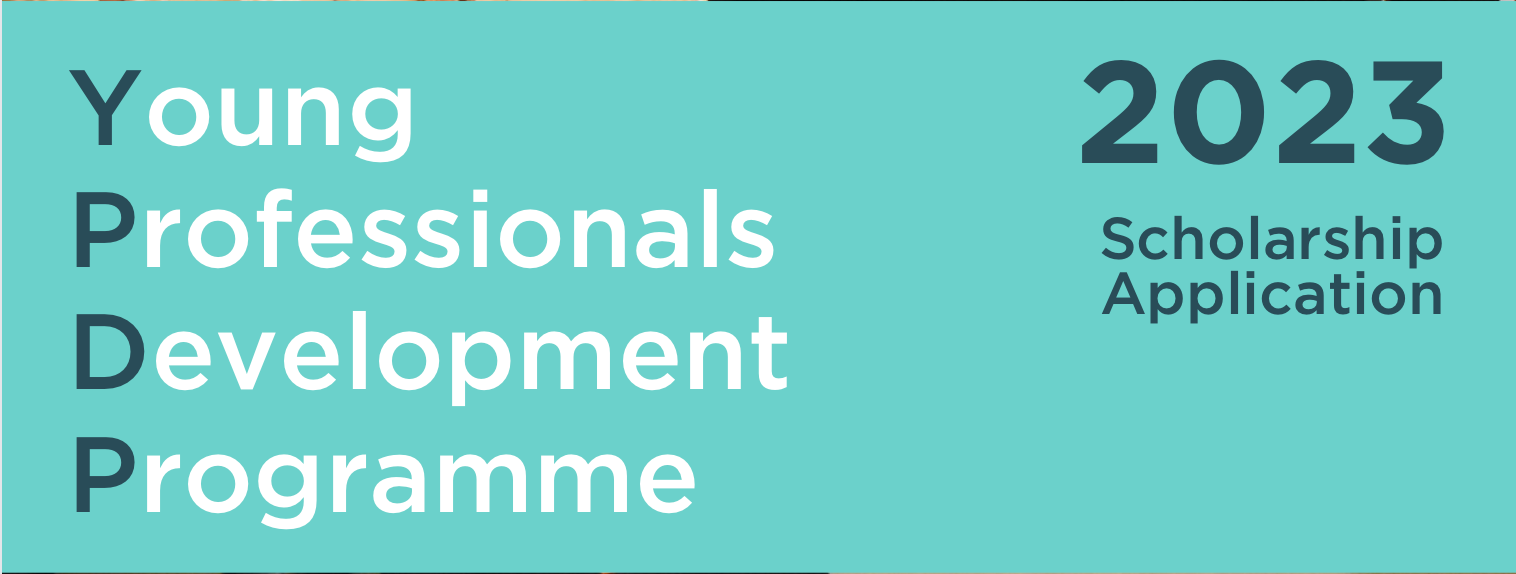 YPDP 2023 Scholarships BritCham China is offering two full scholarships for YPDP 2023! These scholarships will be granted to exceptional candidates who have relevant experience in UK-China relations, and who we feel would make an excellent contribution to the programme. To apply, fill out this form or send the following details to youngprofessionals@britishchamber.cn before 28th September (applications will be judged anonymously and winners announced shortly after): Full name: 
Date of birth: 
Company: 
Job title:500 words (maximum, in English) about your experience in UK-China relations and your motivation to join the Young Professionals Development Programme: